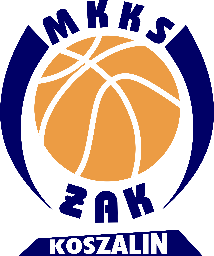 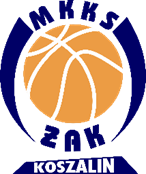 Dotyczy rodzica/opiekuna wyrażającego zgodę na samodzielny powrót dziecka do domu po zajęciach organizowanych przez MKKS ŻAK KOSZALIN.	Oświadczenie	Biorę pełną odpowiedzialność za powrót mojego dziecka ..............................................................................................
do domu po zakończonych zajęciach organizowanych MIĘDZYSZKOLNY KOSZALIŃSKI KLUB SPORTOWY, przez cały okres uczęszczania na zajęcia......................................................................................(data, miejscowość, czytelny podpis rodzica/opiekuna)